                Utbildningsförvaltningen                             	Anmälan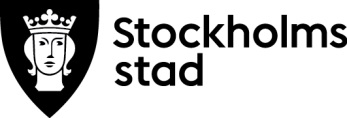 Särskild undervisningsgrupp Fristående grundskolaVårterminen 2022Extra grundbelopp för särskild undervisningsgrupp utgår endast för elevfolkbokförd i Stockholms stad som är mottagen på skolan i grundskolans åk 1–9som har minst 75% av sin undervisning i särskild undervisningsgruppNi behöver bara göra en anmälan per skola och läsår. Utöver denna anmälan ska blanketten elevblad och ett åtgärdsprogram bifogas för varje elev. Det ska tydligt framgå av åtgärdsprogrammet att eleverna har sin undervisning i en anpassad lärmiljö.Textfältet utvidgas nedåt automatisktHärmed ges Stockholms stads utbildningsförvaltning full insyn i skolans verksamhet i syfte att följa upp uppgifter som rör det extra grundbeloppet. Undertecknad intygar att ovan uppgifter är korrekta och att skolan inkommer med nya uppgifter om omständigheter ändras.Skickas per post till:  Utbildningsförvaltningen, Registrator, Box 22049, 104 22 STOCKHOLMUtbildningsnämnden behandlar personuppgifter i enlighet med dataskyddsförordningen och Stockholms stads policy. För att utbildningsnämnden ska få behandla personuppgifter krävs en laglig grund. Uppgifterna behandlas på den lagliga grunden myndighetsutövning i enlighet med artikel 6 i dataskyddsförordningen. Utbildningsnämnden är personuppgiftsansvarig för personuppgiftsbehandling som sker inom ramen för vår verksamhet. Om du har synpunkter eller klagomål på hanteringen av samtycke kan du vända dig direkt till skolan eller utbildningsnämndens Dataskyddsombud; telefon 08-508 33 000 eller e-post dataskyddsombud.utbildning@edu.stockholm.se. Du kan även inge klagomål till Integritetskyddsmyndigheten som är tillsynsmyndighet för behandling av personuppgifter. För övrig information om behandling av personuppgifter hänvisas till www.stockholm.se/dataskydd .Skolans namn och skolenhetskodSkolans postadress (box, gatuadress, postnummer, ort) HuvudmanRektor Mejladress till rektor Ange det totala antalet elever som anmälan avser Antal elever:      Organisationen av skolan Här lämnas uppgifter om verksamheten grundskola som helhet. Det gäller endast skolformen grundskola och inte grundsärskola eller fritidshem. Organisationen av skolans särskilda undervisningsgrupp(er)Här beskrivs organisationen av skolans samtliga särskilda undervisningsgrupper i skolformen grundskola. Övrig information Här kan skolan lämna övriga upplysningar. DatumUnderskrift rektorOrtNamnförtydligande